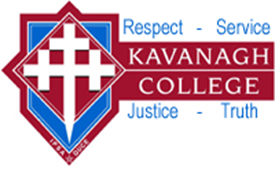 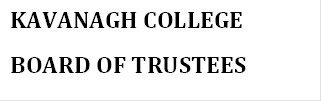 POLICY: REPORTING AND COMMUNICATIONSRationale:The partnership of school and parents and caregivers in students' education is essential, and effective communication is a fundamental part of this involving students, parents, caregivers, school staff and the Board of Trustees.Purpose:To foster a spirit of genuine family interest, concern and participation among the students, parents, caregivers, staff and the Board of Trustees.To notify parents and caregivers of important events in the life of the school.To inform parents and caregivers of their child/children’s progress at school.To discuss with parents and caregivers how their child/children may best realise his/her or their potential.To review with parents, caregivers, and students means of improving achievement, application and motivation.Guidelines:The newsletter is a primary communication link in our community, providing information about the life of the school via the College’s website and email.Written reports are sent to all parents and caregivers at regular intervals throughout the year.The College publishes a reporting schedule for parents and caregivers each year. Parents and caregivers are welcome to contact the College outside this schedule. Student participation in the reporting cycle is encouraged.The College convenes parent forums as the need arises to inform parents and caregivers of changes in curriculum and education emphasis. 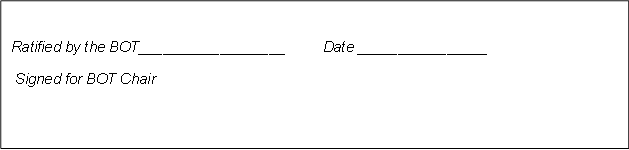 